La eProWallbox di Free2move eSolutions è partner e “recharger” ufficiale di Jeep Avenger, Auto dell’Anno 2023Milano, 17 gennaio 2023 – Free2move eSolutions festeggia insieme con la nuova Jeep Avenger, il primo veicolo completamente elettrico (BEV) del brand, la conquista del titolo di “Auto dell’Anno 2023”, attribuito da una importante giuria composta da 57 giornalisti europei di testate automotive. Il premio è stato consegnato ufficialmente il 13 gennaio al Salone dell’Auto di Bruxelles e si tratta della prima volta per Jeep.L’arrivo di Jeep Avenger in Europa segna l’inizio della prossima fase dell’elettrificazione del marchio Jeep, ovvero l’introduzione dei modelli BEV, che vedrà l’ingresso sul mercato di quattro veicoli completamente elettrici entro il 2025. Entro la fine del 2030, le vendite del marchio Jeep in Europa saranno interamente caratterizzate da veicoli elettrici.Il nuovo Avenger è un SUV compatto che, con soli quattro metri di lunghezza, si posiziona nel segmento dei B-SUV, in rapida crescita e secondo in Europa in termini di volume. Un nuovo motopropulsore elettrico coniuga un motore elettrico esclusivo da 400 volt con 115 kilowatt e 260 Nm di coppia massima e una nuova batteria da 54 kWh. Al fianco di Jeep Avenger troviamo Free2move eSolutions, con il dispositivo di ricarica eProWallbox, che offre un’elevata flessibilità in termini di funzionalità e costi. Con una potenza di ricarica modulare che va da 7,4 a 22 kW, l’eProWallbox si adatta alle esigenze di energia e velocità delle operazioni di ricarica ed è perfetta per ogni tipo di utilizzo: da quello domestico, alle flotte di veicoli ibridi plug-in e completamente elettrici. Inoltre, l’eProWallbox permette di gestire la ricarica a distanza direttamente da uno smartphone e può ricaricare completamente la batteria da 54 kWh di Jeep Avenger in circa tre ore.Free2move eSolutions è uno dei produttori di apparecchiature di alimentazione per veicoli elettrici (EVSE) più attenti alla sicurezza dei consumatori in Europa: con la eProWallbox ha ottenuto la certificazione TÜV Rheinland Type Approved, che si aggiunge a tutte le certificazioni obbligatorie richieste dall’Unione Europea. Inoltre, le eProWallbox sono state ufficialmente convalidate dagli organismi tecnici di Stellantis e sono pertanto perfettamente compatibili con tutte le auto elettriche e ibride plug-in del gruppo.Naturalmente, chi guiderà e ricaricherà Jeep Avenger potrà anche utilizzare eSolutions Charging, l’app pensata per soddisfare le esigenze di ogni tipo di cliente, sia di chi ricarica occasionalmente nelle stazioni pubbliche, sia di chi utilizza la ricarica fuori casa più frequentemente e abitualmente. Grazie a eSolutions Charging, la copertura è garantita in 29 Paesi e in oltre 370 mila punti di ricarica. Con l’app è possibile ricaricare e anche gestire tutte le attività legate alla ricarica di Jeep Avenger.“Siamo accanto a Jeep – ha dichiarato Mathilde Lheureux, CEO di Free2move eSolutions – nel processo denominato ‘from zero to zero’ che condurrà il brand verso la completa elettrificazione in un breve lasso di tempo. L’importante riconoscimento ricevuto dal primo SUV a zero emissioni di Jeep è la prova che il contesto della mobilità sta mutando rapidamente e noi di Free2move eSolutions (grazie a prodotti come l’eProWallbox e a servizi come eSolutions Charging) siamo pronti ad accompagnare questa transizione sempre più rapida verso una mobilità completamente elettrica”.***Free2move e Free2move e-SolutionsFree2move è un marchio globale di mobilità che offre un ecosistema completo e unico per i suoi clienti privati e professionali in tutto il mondo. Basandosi su dati e tecnologia, Free2move mette l’esperienza del cliente al centro della propria attività, per reinventare la mobilità e facilitare la transizione alla mobilità elettrica. 
Free2move eSolutions è una joint venture tra Stellantis e NHOA, che mira a diventare leader nella progettazione, sviluppo, produzione e distribuzione di prodotti per la mobilità elettrica. Con spirito innovativo e pionieristico, l’azienda guiderà la transizione verso nuove forme di mobilità elettrica per contribuire alla riduzione delle emissioni di CO2.Vieni a trovarci sul nostro sito internet​: www.free2move.com/, www.esolutions.free2move.com/​ContattiNatalia Helueni, +39 333 2148455, natalia.helueni@f2m-esolutions.comElisa Boggio, +39 334 6191020, elisa.boggio@f2m-esolutions.comMarco Belletti, +39 334 6004837, marco.belletti@f2m-esolutions.com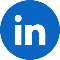 Seguici su LinkedIn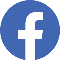  Seguici su Facebook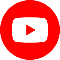  Seguici su YouTube